КАРТА ДИСТАНЦИОННОГО ЗАНЯТИЯДата:14 октябряКласс: 4Предмет: окружающий мирУчитель: Чернопазова Е.Н.Адреса обратной связи: elena-chernopazova@yandex.ru, Наш 4 класс https://vk.com/club151507684Инструкция для учащегося      Работаем с учебником с. 54 - 57, РТ с. 32 - 33План-конспект учебного занятия:Тема: По равнинам и горамЦель: сформировать у учащихся понятия о видах и формах поверхности земли;сформировать умения показывать формы поверхности, отличать их и показывать на карте,  характеризовать  особенности поверхности земли.  Краткий план занятия:Актуализация знаний.Над Россией Солнце светит,И дожди шумят над ней.В целом свете, в целом светеНет страны её родней!Как вы понимаете эти строчки?Ребята, сегодня я приглашаю вас в путешествие по нашей великой стране! Мы пройдем по стране, изучая ее, с севера на юг и с востока на запад.Работа по теме урока.С Востока нашей страны мы и начнем наше путешествие. Но сначала давайте повторим условные обозначения на карте.- На что указывает цвет? (Цвет указывает где вода, а где суша)- Посмотрите на физическую карту России и скажите, какие еще цвета вы видите? (зеленый, желтый, коричневый, синий)- Рассмотрите внимательно схему.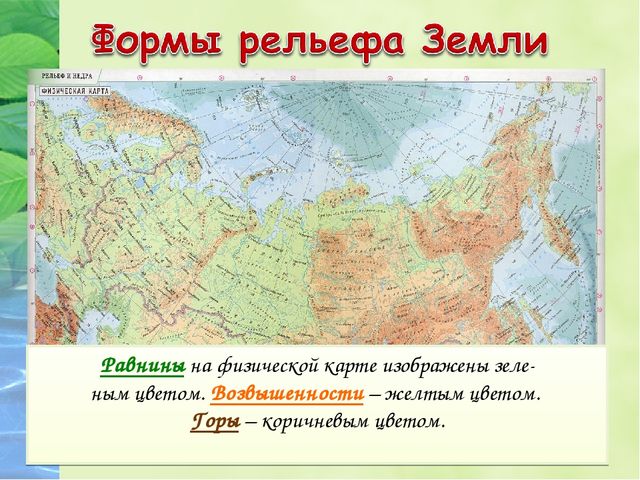 Какие линии вы увидели в этой диаграмме? (сплошная и пунктирные)Что написано под сплошной линией? (моря и океаны)Эта линия называется уровень моря.Что находится ближе к уровню моря? (низменности) Каким цветом они обозначены? (зеленым)Что находится выше низменностей? (возвышенности и горы) Каким цветом они обозначаются? (желтым и коричневым)П-ов. КамчаткаОткройте учебники на стр.50. Найдите полуостров на ваших картах.-Что вы скажите о поверхности полуострова? (по всему полуострову проходят горы)-Обратите внимание на вулкан Ключевская Сопка. (фото) Какова его высота? (4688м.)Вулканы Камчатки – Всемирное природное наследие России. Вулкан Ключевская Сопка извергается каждые 6-7 лет, извержение продолжается по нескольку месяцев. Всего на полуострове 28 вулканов.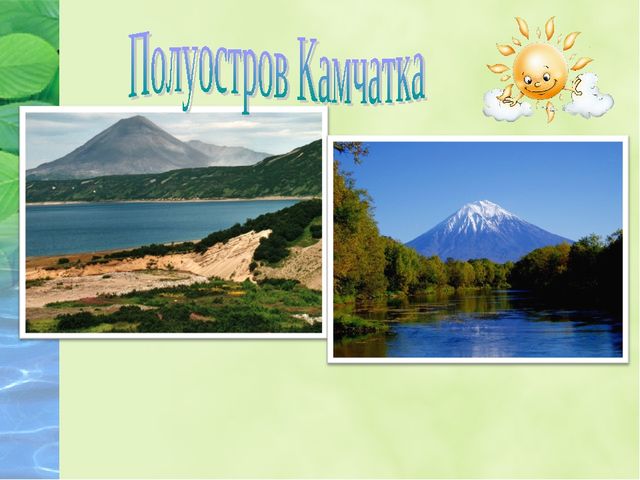 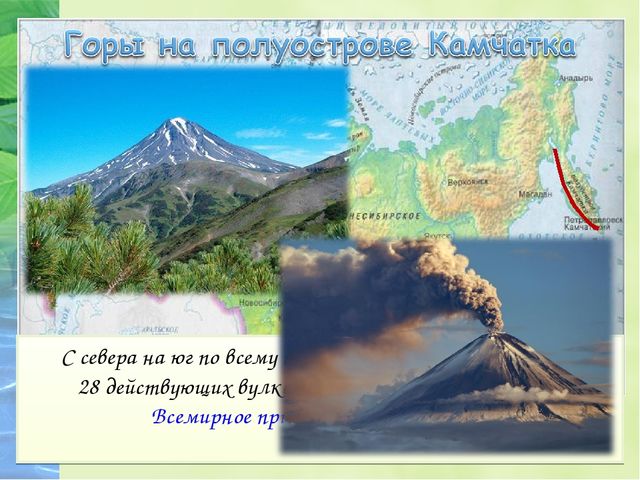 Среднесибирское плоскогорьеНайдите на карте (с. 50)-Какие цвета присутствуют на этом участке? (зеленый, желтый, коричневый)-Как вы думаете, что означает слово «плоскогорье»?-В учебнике с. 55 есть точное толкование этого слова. …, прочитай пожалуйста.–Что вы можете сказать о поверхности? (много возвышенностей, холмов)В целом Среднесибирское плоскогорье похоже на горную страну, здесь много возвышенного пространства.Но это тоже равнина, хотя и не совсем обычная. Такая равнина называется возвышенностью. …, прочитай определение в учебнике. 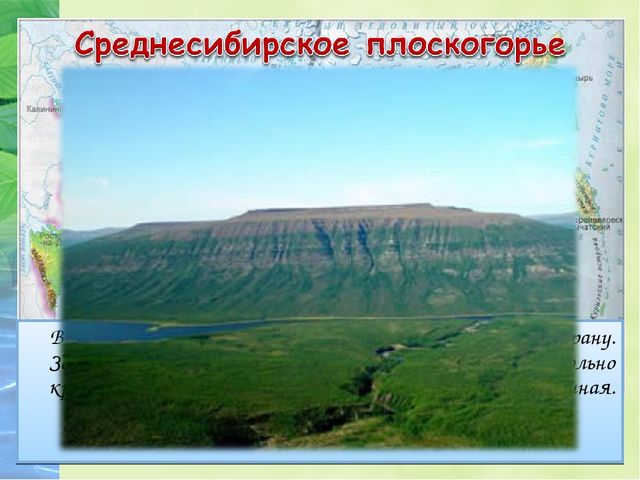 Прочитайте в учебнике про горы Алтай, Саяны, Уральские горы, про Западно-Сибирскую равнину, Восточно-Европейскую равнину.Посмотрите видео урока: https://www.youtube.com/watch?v=A2AOIUn0vbw Работа в РТ с. 32-33 № 1-3. Д/З Чтение учебника стр.54 - 57, отвечаем устно на вопросыРТ с. 32 - 33 № 1 – 3 (проверю всё в школе).